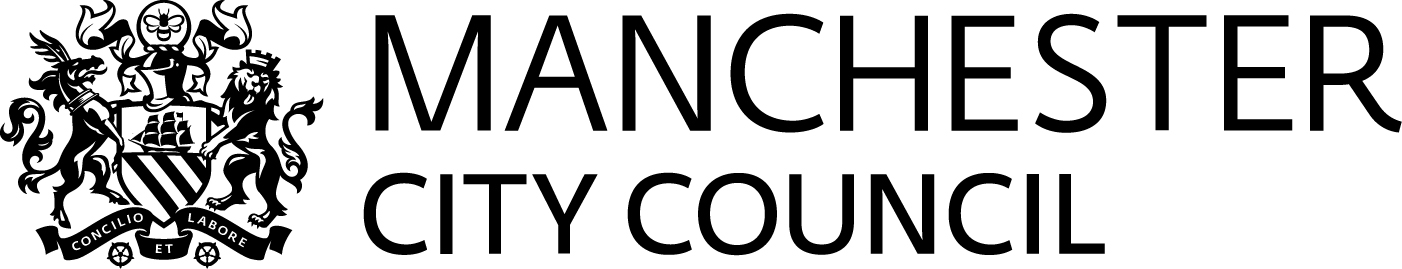 Manchester City Council, City Policy Team	Contributor Release FormProduction: Manchester Strategies		Date: The content will be used to promote the Manchester Cultural Strategy and Our Manchester Strategy until 31 December 2024. If we wish to use it after this period, we will contact you to ask for your permission.Description of contribution: Film and / or photography / voice over recording quote or written contribution to be used for Manchester City Council. Use can include online, broadcast, outdoor media and print and advertising and publicising the campaign in all media formats. This includes internal and external use and public social media use.Terms and Conditions1. I hereby agree that the copyright (if any) and all other rights title an interest in and in respect of my contribution shall vest in and is hereby assigned to the Company (and this assignment shall operate to the extent necessary as a present assignment of future copyright) and that the Company shall have the unfettered right to deal with the video containing such contribution or any part of it in any way that it thinks fit. Accordingly I agree that the video incorporating my contribution or any part of it may be exhibited or otherwise howsoever exploited (and such exploitation may include the exploitation of ancillary rights therein) in all media and formats throughout the universe for the full period of copyright and all renewals and extensions thereof and thereafter so far as may be possible in perpetuity. 2. I hereby waive any so-called "moral rights of authors" in the video and such rights under section 77 and section 80 of the Copyright Designs and Patents Act 1988 as I now have or hereafter acquire in relation to the video.3. The Company may without further consent use my name likeness biography photographs of me and recordings of interviews with me in advertising and publicising the video in all media and formats throughout the universe.4. The Company shall not be liable to me or my legal representatives for any loss or damage or injury to me or my property caused or suffered in connection with the Company's making of the proposed video unless caused by the negligence of the Company and recoverable on that ground.5. I agree that the contribution shall not contain anything which is an infringement of copyright or which is calculated to bring the producers into disrepute or which is defamatory provided however that the Company shall not be entitled to bring claim against me in respect of  any defamatory material that was included in my contribution without negligence or malice on my part. 6. The courts of England shall have sole authority in relation to the terms and conditions of the agreement contained in this release which shall be interpreted according to the laws of U.K.7. The council publicises its privacy statements which are available on the council’s website. For more information about how the council uses your personal data and your rights, please see:  https://www.manchester.gov.uk/directory_record/431777/policy_partnerships_and_research_serviceI hereby consent to the filming and recording of my contribution to and participation in the video and also, stills photography, and quotes or written contributions the nature of which has been fully explained to me, subject to the terms and conditions specified below.Channels:Please tick if you are happy for content to be shared on the MCC social channels or the consultation websitePlease tick if you are happy for content to appear at events Think Tank Event in November (closed event for sector representatives only) and session with Elected Members in December (closed event) and Strategy Launch in June 2024.Please tick if you are happy for content to be used for the Our Manchester Strategy where the council is consulting more widely with residents about the future of the city.Permissions:Please tick if you are over 18 OrPlease tick if you are a parent, guardian or school signing on behalf of        ————————————————————Date:
Print name: 
Contact phone / email:Signature: 